PHIẾU BÀI TẬP MÔN TIẾNG ANH LỚP 5 (phiếu 15)Look and make sentences.Model sentence: How many lessons do you have on Mondays?I have five:Maths, IT, Science, Vietnamese and English.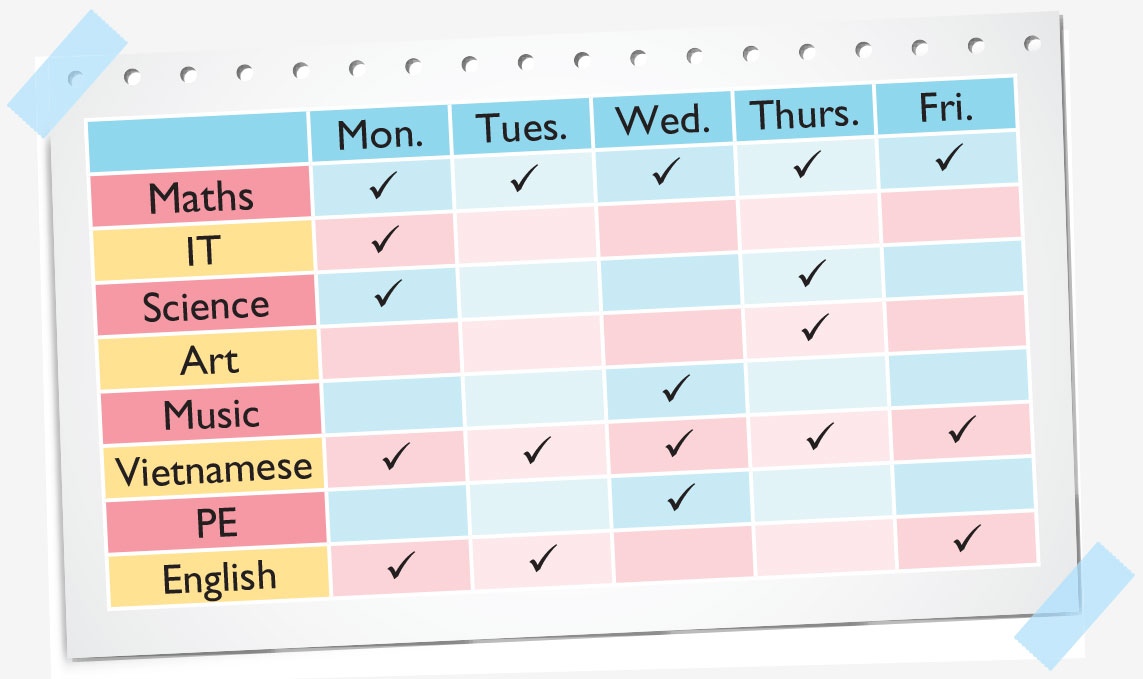 ………………………………………………………………………..……………………………………………………………………….………………………………………………………………………..……………………………………………………………………......Reed and complete and red aloud four timesMy name’s Quynh. I’m in Class 5A2, Co To Town Primary School. My school year started in August. I go to school every day except Saturday and Sunday. I have four lessons a day. Today is Wednesday. I have Maths, Vietnamese, Music and English. I have Maths and Vietnamese every schoolday. I have Music once a week and English four times a week.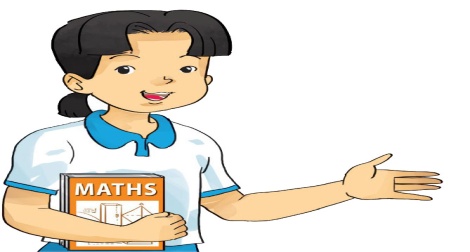 1.Mai’s school started in…………………. .2.She goes to school every day except……………. .3.She has………………….  lessons a day.4.She has………………  on Wednesday.5.She has Music………………….. .6.She has English ………………………….Make sentence.     Model sentence: How often do you have Art?   I have it once a week.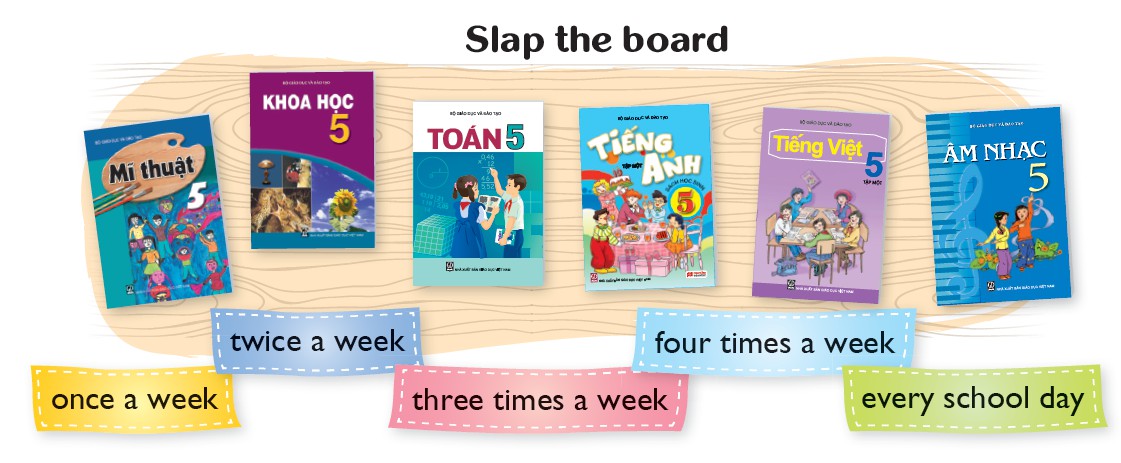 ……………………………………………………………………………………………………………………………………………………………………………………………………………………………………………………………………………………………………………………………………………………………………………………………………………………………………………………………………Đáp ánLook and make sentences.How many lessons do you have on Tuedays?I have three :Maths, Vietnamese and English.How many lessons do you have on Wednesdays?I have four :Maths, Music, Vietnamese and PE.How many lessons do you have on Thursdays?I have four :Maths, science,Art and Vietnamese .How many lessons do you have on Tuedays?I have three :Maths, Vietnamese and English.Reed and completeMy name’s Quynh. I’m in Class 5A2, Co To Town Primary School. My school year started in August. I go to school every day except Saturday and Sunday. I have four lessons a day. Today is Wednesday. I have Maths, Vietnamese, Music and English. I have Maths and Vietnamese every schoolday. I have Music once a week and English four times a week.1.Mai’s school started in August.2.She goes to school every day except Saturday and Sunday.3.She has four  lessons a day.4.She has Maths, Vietnamese, Music and English on Wednesday.5.She has Music once a week .6.She has English four times a week.Make sentence.How often do you have Science?   I have it three times  a week.How often do you have Maths?   I have it every school day.How often do you have English?   I have it four time a week.How often do you have Vietnamese?   I hav e itevery school day.How often do you have Music ?   I have it twice a week.